IDENTIFICAÇÃO DO ARGUIDO _______________________________________Vem requerer o pagamento da coima em       prestações mensais e sucessivas.Pede deferimento:Funchal,       de       de      _____________________________________AssinaturaObservações: O pedido de pagamento em prestações só é admissível se o valor da coima for igual ou superior a 204€ (2 unidades de conta).O pedido de pagamento em prestações pode ser apresentado antes da decisão.Na eventualidade do requerimento ser apresentado após os 15 dias úteis da notificação do auto de notícia, o valor da coima constante no plano prestacional será majorado.O pedido é apreciado em sede de decisão administrativa.Não há lugar ao agravamento da coima, mas serão aplicadas custas no valor de 51€.O pedido de pagamento em prestações da coima pode ser apresentado após a decisão e poderá ser sempre requerido até ao envio do processo para o Tribunal para execução.O pagamento em prestações da coima só pode ser autorizado por um período que pode no máximo ir até um ano.As prestações mensais não podem ser inferiores a 50€.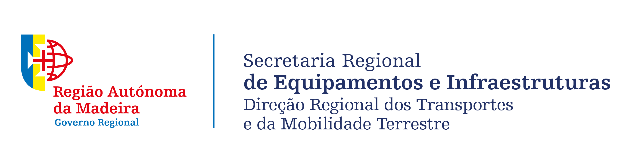 PAGAMENTO DE COIMA EM PRESTAÇÕESPAGAMENTO DE COIMA EM PRESTAÇÕESAUTO N.º                 (9 dígitos)                                                                 PROCESSO N.º      AUTO N.º                 (9 dígitos)                                                                 PROCESSO N.º      Nome:Nome:C.C.		 NIF/NIPC:Título de Condução:Título de Condução:Título de Condução: